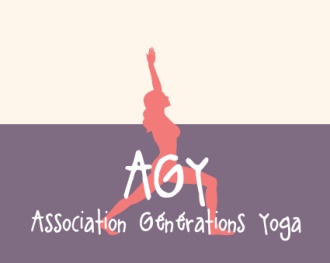 Nathalie Ehlig et l’AGY organisent unSTAGE DE YOGA IYENGAR animé par Valérie MangoldLe Samedi 23 mars 2019 de 14H00 à 18h00Stage de printemps : après les frimas de l’hiver préparation et ouverture du corpsLe stage s’adresse aux pratiquants de yoga Iyengar :- qui maîtrisent Sarvangasana : 5’- Sirsasana : la préparationUne collation sera offerte à la fin du stage.Prix : 40 € par chèque à l’ordre de l’AGY (Association Générations Yoga)Lieu : 	Salle Omnisports - Allée du stade à Ernolsheim / Bruche (à droite de la salle socio-culturelle)Renseignements et inscriptions :Nathalie Ehlig - 06 11 98 57 38 ou : n.ehlig@alacampagne.frATTENTION : Merci de prévoir votre « yogi pack » :1 tapis, 2 sangles, 2 briques, 3 couverturesSi vous avez besoin de matériel de pratique pour le stage, merci de me prévenir !*******************************************************************************************Formulaire de participation au stage : Nom…………………………………………….  Prénom…………………………………………………………………..E-mail: …………………………………….....................................................................................................................Tél :………………………………………………………………………………………………………………………………Expérience en Yoga : ………………………………………........................................................................................ ..……………………………………………………………………………………………………………………………………..………………………………………………………………………………………………………………………………………Problèmes de santé éventuels :………………………………………………………………………………………..Je règle 40 Euros : 	 	en espèce			par chèque à l’ordre de AGYAUTORISATION DE DIFFUSION D’IMAGEJe soussigné (e), . . . . . . . . . . . . . . . . . . . . . . . . . . . . . . . . . . . . . . . . . . . . . . . . . . . . . . . . . . . . . . . . . . . . . Adresse : . . . . . . . . . . . . . . . . . . . . . . . . . . . . . . . . . . . . . . . . . . . . . . . . . . . . . . . . . . . . . . . . . . . . . . . . . . autorise l’association « AGY » à me photographier et me filmer dans le cadre des différents événements que l'association organise. J’accepte l’utilisation et l’exploitation non-commerciale de mon image dans le cadre de la promotion de l'association, ainsi que sa reproduction sur quelque support que ce soit (papier, support analogique ou numérique) actuel ou futur et ce, pour la durée de vie des documents réalisés ou de l'association. En conséquence de quoi, je renonce expressément à me prévaloir d’un quelconque droit à l’image et à toute action a l’encontre de « l’AGY » qui trouverait son origine dans l’exploitation de mon image dans le cadre précité. Date et Signature  (précédée de la mention « lu et approuvé »). . . . . . . . . . . . . . . . . . . . . . . . . . . . . . . . . . . . . . . . . . . . . . . . . . . . . . . . . . . . . . . . . . . . . . . . .